VÁŽENÍ VODÁCI A MILOVNÍCI PRÍRODY
ZDRUŽENIE PRIATEĽOV ČUNOVA (ZPČ)
 DÁVA DO VAŠEJ POZORNOSTI A PONÚKA14. ročník 
DUNAJ BEZ HRANÍC  
v dňoch 9. – 10. júla 2021 
(piatok – sobota)
Dvojdenný splav  
        Starý Dunaj – Szigetköz

ZÁUJEMCI O VODÁCKY SPLAV NECH SA PRIHLÁSIA DO 27. JÚNA 2021   
na e-mailovej adrese: claude.balaz@upcmail.sk
POČET ÚČASTNÍKOV JE LIMITOVANÝ,  PRETO NEVÁHAJTE
TEŠÍME SA NA VAŠÚ ÚČASŤ  NA TOMTO ŠPORTOVOM A SPOLOČENSKOM PODUJATÍ..Podujatie sa bude konať v rámci programu pre rozvoj športu a vzdelávania  hlavného mesta SR Bratislavy
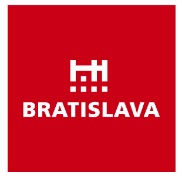 PRAJEME PRÍJEMNÉ CHVÍLE A BOHATÉ ZÁŽITKY V PREKRÁSNEJ PRÍRODE
Základné informácieZákladnou podmienkou je úhrada účastníckeho poplatku, číslo bankového účtu Tatra banka  SK42 1100 0000 0026 2074 8561Všetci účastníci sa musia  vedieť preukázať s očkovacím alebo imunitným preukazom !
Účastnícky poplatok:
Dospelí: 65 €         Deti do 15 rokov: 50
Ubytovanie: 40 € na osobu
Doprava: 9.7.2021 18:30  Dunasziget – Mosonmagyarovar, podielom účastníci   148,- Eur
                 10.7.2021 9:00 Mosonmagyarovar – Dunasziget, podielom účastníci    148,- Eur (predpoklad za 2 dni 10 – 12 €/osoba)
Miestne štrúdle ako sladká bodka na konci 2. dňa, 3 Eur/osoba (hradí ZPČ)
Prípade záujmu je možné objednať spoločný obed (catering) v prírode, cena 1 porcia kotlíkový guľáš 5 €V cene je zahrnuté:
- vodácky výstroj (4 miestne turistické kanoe, pádlo, certifikované plávacie vesty), 
- detské pádla pre malé deti,
- sudy pre uchovávanie vašich osobných vecí,
- skúsený a certifikovaný sprievodca (-ovia),
- "rýchlo kurz" pádlovania pre začiatočníkov,
- foto na pamiatku, na stiahnutie z časti Fotogaléria pomocou prístupového kódu.Pre príjemné strávenie splavu potrebujete:
- Náhradnú športovú obuv a oblečenie,
- plavky, uterák a pršiplášť,
- ochranné prostriedky proti slnečnému žiareniu: krémy, slnečné okuliare, šiltovka    alebo klobúk,
- postačujúce množstvo tekutiny na cestu (2l vody),
- občerstvenie: desiata alebo ľahký obed na cestu,
- forinty alebo eurá.Prenocovanie
Ubytovanie s raňajkami je rezervovane v Mosonmagyarovari v hoteli Hotel Lajta Park. K dispozícii sú dvojposteľové izby, trojposteľové izby, štvorposteľové apartmány.Večera 1 deň 
Čas 17.00, po ukončení dennej túry. Prosíme dopredu nahlásiť voľbu najneskôr však min. tri dni pred akciou: http://www.zatonyicsarda.hu/%C3%A9tterem.htmlŠtart a záver
Stretneme sa : Cikoklasziget, Kisvessosi Kemping, Duna u. 7-1, Dunasziget
Tu ostanú zaparkované osobné vozidlá. Tu skončí aj túra druhého dňa a odchod domov.PRIHLÁŠKA 

Dvojdenný splav „Dunaj bez hraníc“, 
v  dňoch 9. – 10. júla 2021 (piatok – sobota).Týmto beriem/e na vedomie podmienky vodáckeho splavu, zaväzujem/e sa dodržiavať pokyny sprievodcov a beriem/e plnú zodpovednosť za svoje neplnoleté dieťa/deti.V Bratislave dňa...............2021_____________________________________                                                                vlastnoručný podpis zodpovednej osoby Meno, priezvisko:
Dátum narodenia:
Miesto narodenia:
Adresa:
Štát:
Občianstvo:Meno, priezvisko:Dátum narodenia:Miesto narodenia:Adresa:Štát:Občianstvo:Meno, priezvisko:Dátum narodenia:Miesto narodenia:Adresa:Štát:Občianstvo: